Сценарий школьного мероприятия«День учителя»ФКОУ СОШ УФСИН России по Тюменской области, п. Винзили.Программу приготовила: Учитель высшей категории Антипина Светлана Ивановна	2018 годСценарий школьного мероприятия«День учителя»Видеоролик   ПОЗДРАВЛЕНИЕ УЧИТЕЛЯМВедущий1:Дело было в октябреСтояла осень на двореИ капал дождик за окномИ только каждый школьный домСегодня празднично шумитИ поет,  и цветет, и гудит .    (Выбегают ученики       7-8 кл   становятся возле сцены):Ведущий1:Как сегодня потрудились?Ученики  по очереди:Все  перемене  отличилисьЯ задачку сам решилПо ИЗО пятерку получилМне по музыке четверкаПо истории пятеркаА я блеснул  на  литературеА мне зачет по физкультуреЯ текст в английском  перевелВСЕ – День учителя пришел!Ведущий 2:Если вам порою грустно и печальноЕсли на уроках кто-нибудь шалит,Это не нарочно  не специальноПросто это шумно в нас энергия бурлитВедущий 1: И простите, если в срокБыл не выучен урок От души мы поздравляемНаших всех учителейИ здоровья всем желаемОт проказников детейСтрогим и ласковым,Мудрым и чутким,Тем, у кого седина на висках,Тем, кто недавно из стен институтских,Тем, кто считается в средних годах.Тем, кто поведал нам тайны открытий,Учит в труде добиваться побед,Всем, кому гордое имя — учитель,Низкий поклон и горячий привет!    ( Поклон все)Ведущий 2. Огни и сцена- чистый лист.Раскрытый, как душа ребенка.Зачем опять мы вместе собрались?О чем мы будем толковать и очень громко?Ведущий 2. Какою тягой мы совмещены,Что всех, кто в зале, мы зовем друзьями.И чем сегодня все сердца полны?Ведущий 1. Как чем? Нам очень повезло с учителями!Сегодня день учителей— начальной, средней, старшей школы.Мы поздравляем вас от всех детей!Удачи, счастья-Вместе: будьте все здоровы!Ведущий 1: Добрый день, наши дорогие, наши милые, строгие, но справедливые, красивые, уважаемые учителя! В этот праздничный день каждого из вас хочется обнять от чистого сердца. Сказать слова благодарности за ваш труд!Ведущий 2.Спасибо вам, учителя,За ваши добрые дела!Спасибо всем вам дорогиеЗа души ваши молодые!С праздником вашим мы вас поздравляем!Не горевать никогда ни о чемИ никогда не болеть вам желаемЖизни счастливой, успехов во всем!Ведущая 1:Наши учителя – самоотверженный народ. А школа для них – второй дом, я уж это точно знаю.Ведущая 2:Какое же огромное сердце нужно иметь, чтобы изо дня в день, из года в год так щедро раздавать его по кусочкам детям!Ведущая 1:И какой доброй, терпеливой и нестареющей должна быть душа сердце.
Мы учащиеся 11 класса провели исследования. Мы проследили за педагогами нашей школы и всё проанализировали. Пришли к выводу и представляем вам подвид педагога.1.Они время от времени рвут на себе волосы. (убирают волосы)2.Трудятся не покладая рук и при отсутствии результата они опускаются. (убирают  руки)3.А если прошло успешно, то могут и голову потерять.(убирают голову)4.Придя домой с работы многие протягивают ноги (убирают ноги)5.Некоторые надрывают спины (убирают туловище)И что после этого остаётся? Сердце.  Правильно ребята.И с этим сердцем дорогие педагоги вы приходите на работу вновь и вновь.-протягивать ноги-надрывать спину-брать себя в руки-укладывать волосы-высоко поднимать голову. Навстречу новому дню и каждому ребёнку. Спасибо вам за это!(Воздушный поцелуй и на ладошке сердце).Ведущий 2.Учительское Сердце… Ну, с чем его сравнить?
С Галактикой космической, которой нет границ?
А может с Солнцем ярким, что дарит людям свет?
С пучиною морскою, что дремлет сотни лет?
Нет, сравнивать не будем! А скажем мы: “Стучи!
Учительское Сердце – НАДЕЙСЯ, ВЕРЬ ЛЮБИ!”Ведущий1:Осыпанный цветным дождем букетов
И озаренный блеском сотен глаз,
Прими, учитель, не слова привета,
А низкий до земли поклон от нас.( кланяются).Ведущий 2: Уважаемые педагоги  мы недавно узнали, что все вы- агенты  ЦРУ – расшифровывается, как «Царство Российского Учительства».  Наша ученическая разведка узнала, чему вас там учат. Вот только послушайте:Вооружиться планами и конспектами, списками и другими бумагами для доказательства своего профессионализма.Помнить, что издавна говорили на Руси: «Талант должен быть голодным». Поэтому махнуть рукой на все и питаться исключительно духовной пищей.Поражать себя и других собственной выдумкой, фантазией, талантом, энтузиазмом.Ведущий 1.Мы знаем, что работа учителя — это огромные нервные перегрузки. “Из всех причин, которые ведут к нервному истощению, вероятно, основную роль играет неправильное питание” — писал Поль Брэгг. Сегодня, мы предлагаем вам новинки “Учительского меню”:Ведущий 2:Итак, приглашаем учителей на наш праздничный  обед.На первое мы предлагаем  горячее блюдо « Волшебный рассольник». Его для вас с любовью готовили ученики 7-8 класса. Отведайте, не пожалеете!Ведущий 1: А теперь настоятельно рекомендуем отведать  эксклюзивное второе блюдо: винегрет « Школьная неразбериха». Для вас приготовили это блюдо учащиеся 9 класса.Ведущий 2: А вот и  подоспела отличная закуска от 10 а и б класса « Привет из уголков школы».  Ингредиенты все свеженькие, только что приготовленные.Ведущий 1: И наконец, гордость нашего меню: коктейль расслабляющий и тонизирующий по названием « Мечты, мечты, куда вы….». приготовленные 11 классомВедущий 2: Наши дорогие и горячо любимы учителя! Мы надеемся, что вы отлично отдохнули, подкрепились духовной пищей и готовы снова нас учить!Ведущий1:  Мы  только что получили свежую корреспонденцию и  у меня в руке письмо от нашего премьер-министра. Да, да, от Дмитрия Анатольевича Медведева..«Уважаемые коллеги по уму и разуму. Сегодня замечательный праздник ваш. Я  помню свою первую учительницу и благодарен ей за науку. Да! Путин обещал повысить заработную плату в 3 раза к 2050 году. Хочу отчитаться, что работа идет полным ходом, и мы даже перевыполнили план. Заработная плата повыситься в 5 раз, правда, к 3005 году. Мы знаем, что ваша жизнь нелегка. Поэтому в 2020 году стартуют национальные проекты, направленные на улучшение жизни преподавателей: такие как «Каждому преподавателю по указке, мастеру по мастерку», бюджетные развлекательные центры «Гульнем на последние», клубы психологической разгрузки «Не учи ученого». Надеюсь, это значительно облегчит Вашу жизнь и привлечет молодые кадры в систему образования. А пока, я поздравляю вас с вашим праздником и желаю творческих порывов, никогда не унывать и любить своего президента»P.S. Наша страна непобедима, пока Вы на боевом посту.Ваш  Д.А. Медведев.	Фоном 	видеозаставка «Прогноз погоды»Предлагаем вашему вниманию прогноз погоды. Сегодня,  в нашей  средней школе солнечно от улыбок, дуют цветочные ветры. К середине дня ожидаются порывы радостных аплодисментов, возможны теплые кратковременные слезинки и ожидается фронт хорошего настроения.Гидрометеоцентр поздравляет всех с праздником – Днем Учителя!!!Продолжаем улыбаться!!!Юмористическая школьная сценка на праздник "День Учителя" 

Никитична - Петровна, слышь??? Слышь чо говорю, Петровна!?!? 
Петровна - Чо орешь? Слышу я, слышу! 
Никитична - Дык говорят шо сегодня праздник! Слыхала??? 
Петровна - Праздник? Какой праздник? Никитична? Не слыхала ни чо я. 
Никитична - День Учителя! 
Петровна - А те то зачем? Стара ты в школу... Да и первоклассников давно уже набрали... 
Никитична - Куда послали? 
Петровна - Да набрали, говорю, наб-ра-ли! 
Никитична - Так и я говорю - наврали! Говорили что учителям премию, этими, как их, а баксами давали!!! А я и говорю - наврали! А одной вообще сказали, награду - дачу в Испании принимай! 
Петровна - Не донимай! Не донимай! 
Никитична - Кого понимай? Я понимай? Ты лучше сама понимай. 
Петровна - Да понимаю я все, понимаю. А чо тебе за дело-то до учителей??? 
Никитична - Да просили меня, намедни, в школе попреподавать 
Петровна - Че тебе давать? 
Никитична - Да не давать, а ПРЕ-ПО-ДА-ВАТЬ!!! 
Петровна - А....учить значит!!! Ну а ты чо? 
Никитична - А чо я? Я б чо!!! Если б преподавать начала, я б им показала! В угол - гороха бы насыпала! Тех кто балует на горох бы ставила! Они бы у меня ух!!! 
Петровна - А чо...(поправляет под платком свои уши) нормальные у меня ухи...нормальные... 
Никитична - Да и ухи я б им точно надрала!!! Я бы еще им ремнем - ух!!! (крутит ремнем над головой) Меня б точно дачей в Испании наградили за такую работу! 
Петровна - Ага....точно....точно!!! Походом в соцбез тебя наградят!!! 
Никитична - Да отстань ты, старая. Дай хоть помечтать! 

Снимают "маскировку бабушек" 

Таким горе-педагогам, 
Перекрыты все пути! 
Надо лаской и терпеньем 
К сердцам школьников идти! 

Трудно нас всех воспитать, 
Да и знания нам дать. 
Так поддайте ремешком… 
А коль серьезно - Вам поклон (кланяются учителям)Стихотворение  Обучать - нелегкая задача,
Научить - задачка посложней.
Только тот учитель настоящий,
Кто легко справляется и с ней.
Он, конечно, без сомненья мастер.
Он, конечно, чудо-педагог!
Тот, кто не приемлет лжи и фальши,
Тот, кто в жизни каждому помог.
В нем живет так много разных судеб,
А эмоций - просто миллион!
Потому, играя и рискуя,
В класс заходит как по трапу он.
И ведет как штурман корабельный
Свой фрегат по знания волнам,
Царствует легко и безраздельно
Он наперекор судьбы ветрам.
Он наук известных всех ревнитель,
В его сердце целый мир живет.
Он простой, российский наш учитель,
Заслуживший славу и почет!
(Автор: А. Москвичов)Песня – переделка «Если б я был учитель» в исполнении Сценка Что такое « хорошо» и что такое «плохо» 7 класс.— В школу с другом я пришел и спросил : «Алеха,  что такое « хорошо» и что такое «плохо»?-Объясню я брат тебе, честно без подвоха, что же в школе «хорошо», что же в школе «плохо». Вот к примеру, ты пришел с крысою в портфеле. — Это очень хорошо: будет всем веселье.— Коль не струсил педагог, не прервал урока. Значит,  зря прошел урок, это очень плохо!-На уроке шум большой, все вокруг болтаютЭто очень хорошо — все и так все знают— Но учитель не ушел, а сказал со вздохом: «Быстро дневники на стол!» — это очень плохо.— Со шпаргалками пришел на экзамен сложныйЭто очень хорошо, будь лишь осторожным— Если ж выгнали меня с грохотом с урока, дома получу ремня  — это очень плохо— В перемену гвалт большой, все бегут покушать, Это очень хорошо, ничего нет лучше— Вывод сделал я такой, друг ты мой Алеха: перемены хорошо, а уроки – плохо»ЛОТАРЕЯ - предсказанияПроверим! И сейчас мы предлагаем вам праздничную лотерею с предсказанием вашей судьбы. Просим педагогов вытащить билетик! (ведущий обходит зал, подходя к каждому педагогу)(музыка фон)№1 – Пуговка - Вам в этом месяце подарят что-то красивое из одежды№2 - Колёсико - в этом месяце Вы выиграете машину, если купите лотерейный билет.№3 – Цветок - в этом месяце Вы станете ещё милее и красивее№4 – Конфета - Вас в этом месяце Вас ожидает сладкая-пресладкая жизнь№5 - 10 копеек – Вас ожидает прибавка в зарплате№6 - Лавровый лист - Вас ожидают большие успехи в работе№7 - Географическая карта - в этом месяце Вас ожидает путешествие№8 - Перчик - будьте внимательны, можете поссориться с подругой№9 - Пустышка - в этом году у Вас будет прибавление в семье№10 - Сердечко - Вас ожидает в этом месяце романтическое приключение№11- Колечко - в этом году Вы обязательно побываете на свадьбе№12 - Корона - мы поздравляем Вас, сегодня Вы - королева нашего праздника!№13 – Снег (на голову) – внезапная проверка№14 – Макаронные изделия – будьте осторожны, Вас ожидает много ложных обещаний№15 – Зонт - в вашей семье Вас ожидает только хорошая погода№16 – Ложка – ждите гостей№17 – Шуба – ждите холодной зимы№18 – Губы – Увы! Ваши надежды не оправдаются№19 – Лопата – в этом году Вы обязательно отыщете клад!Каждый выбирает для себя
женщину, религию, дорогу.
Дьяволу служить или пророку —
каждый выбирает для себя.Каждый выбирает по себе
слово для любви и для молитвы.
Шпагу для дуэли, меч для битвы
каждый выбирает по себе.Каждый выбирает по себе.
Щит и латы. Посох и заплаты.
Мера окончательной расплаты.
Каждый выбирает по себе.Каждый выбирает для себя.
Выбираю тоже — как умею.
Ни к кому претензий не имею.
Каждый выбирает для себя.Юрий ЛевитанскийВот и Вы когда-то выбрали для себя дорогу. Эта дорога привела Вас в школу. Кто-то прошёл по этой дороге уже целую жизнь, а кто-то только вступил на неё. Мы подготовили для Вас слайд-шоу, которое назвали «Дорога жизни». Давайте вместе егопосмотрим…(Слайд-шоу для учителей об учителях).Вот мы и увидели наших прекрасных молодых педагогов. Как у них всё начиналось на любимом поприще.Мы продолжаем наш праздник.ЗАСТАВКА МУЖСКОЕ И ЖЕНСКОЕ----------------------------- Ведущий. А сейчас мы приглашаем вас совершить небольшое путешествие в страну телевидения. Ведущий (смотрит на часы). Пора начинать. 18-00. Ведущая. На экране ТВ передача «Мужское и женское». Выходитработник телевидения, он громко хлопает коробкой из-под пленки, говорит: «Кадр 38, дубль один». Уходит. На сцене два стула, задрапированные тканью. На одном сидит телеведущий, загримированный под Александра Гордона. Телеведущий. Добрый вечер, дорогие друзья! На нашем экране телепрограмма «Мужское и женское». И я ее ведущий, Александр Гордон. Сегодня у нас интереснейшая встреча. Я хочу пригласить к нам в студию директора школы. Телеведущий. Представьтесь, пожалуйста. Директор представляется. Аплодисменты зрителей. Телеведущая. У каждого при достижении своей цели существует девиз. Назовите свой. Директор отвечает. Аплодисменты зрителей. Телеведущая. Считаете ли вы себя смельчаком, который решился взвалить на себя этот непростой груз — должность директора? Директор отвечает. Аплодисменты зрителей. Телеведущая. Скажите, пожалуйста, с удовольствием ли вы ходите на работу? Директор отвечает. Аплодисменты зрителей. Телеведущая. А как вы поощряете старательных учащихся? Директор отвечает. Аплодисменты зрителей. Телеведущая. Как вы поступаете с провинившимися учащимися? Директор отвечает. Аплодисменты зрителей. Телеведущая. Как вам удается оставаться в такой прекрасной физической форме? Директор отвечает. Аплодисменты зрителей. Телеведущая. Если бы сейчас появился волшебник, какое заветное желание, связанное с лицеем, вы попросили бы его исполнить? Директор отвечает. Аплодисменты зрителей. Телеведущий. Вот такого директора имеет коллектив и учащиеся школыСпециально для канала «Профессионал». До встречи. С вами был Александр Гордон.Продолжит держать слова Директор школы: ---------СПАСИБО. Все уходят. Стихотворение Вы постоянно на передовой, На самом стыке будущего с прошлым, Добра со злом, возвышенного – с пошлым, А завтра снова предстоит незримый бой: Очередной опасный марш-бросок Под бомбами невежества и лени, На мыс любви, добра и вдохновенья – От бездн отчаянья на волосок… Под грудью вечно амбразура дзота, А в дзоте – неокрепшие умы, Вы день за днем горите на работе, Спасая их от неученья тьмы. К обеду тяжелеет голова, Но вечером готовьтесь, как Буденный, Прорваться сквозь тетрадные заслоны И отразить атаку «Дома-два»..А ночью в караул идти опять: В окоп прицельно сыплются шпаргалки, И едет танк директора с мигалкой… Звонок будильника – пора вставать! Вы постоянно на передовой, Привыкли уши к громким канонадам, Шинель в мелу – пока не до парадов! Но вы давно поладили с судьбой. Учителя – герои наших дней, Бойцы могучей Армии Спасения! Участники великого сраженья За наших подрастающих детей . ***.Звучит веселая музыка. На сцену выходят два учителя, они сгибаются под тяжестью сумок, из которых выглядывают тетрадки учеников. И тут навстречу легкой порхающей походкой выходит молодой современный учитель.У него в руках маленький блокнотик. Остановившись и в недоумении глядя на коллег, онспрашивает: «Тяжело?.. Учитесь работать по-новому! В связи с сокращением финансирования сокращается курс обучения, и, как следствие, сокращаются способности учащихся. Документы учителя и тетради учеников помещаются в одном блокноте». Она поворачивается к залу и в вытянутой руке показывает зрителям блокнот. «Три в одном: мизерная зарплата! Загнивающий учебный процесс! Ущербные знания учащихся! Три в одном!» Звучит веселая музыка. Все уходят со сцены. На сцену опять выходит ведущий праздника. Ведущая. Почётен и сложен Учительский труд, Призвание, сердце В дорогу зовут. Но знаний богатство Вы дарите вновь, А с ними — надежду, Добро и любовь! Терпенье святое И искренний смех, Настойчивость, радость И веру в успех. Живете достойно, Нам силы даря, Всегда напряженно, А значит, не зря! Ведущий 2: Вы для всех несете факел знаний,Тот, что не погаснет никогда.Пусть же сбудутся все ваши пожеланья,И исполнится заветная мечта,Ведь вы делите свой опыт с нами,Пусть же вас не трогает ненастье,И навеки пусть горит над вамиЯркая звезда успеха  ,славы ,счастья !Ведущий 2: Спасибо всем, до новых встреч!.Общая песня  «Глаза озёра доброты».Вручение цветовПРИЛОЖЕНИЕ.Подвид педагога.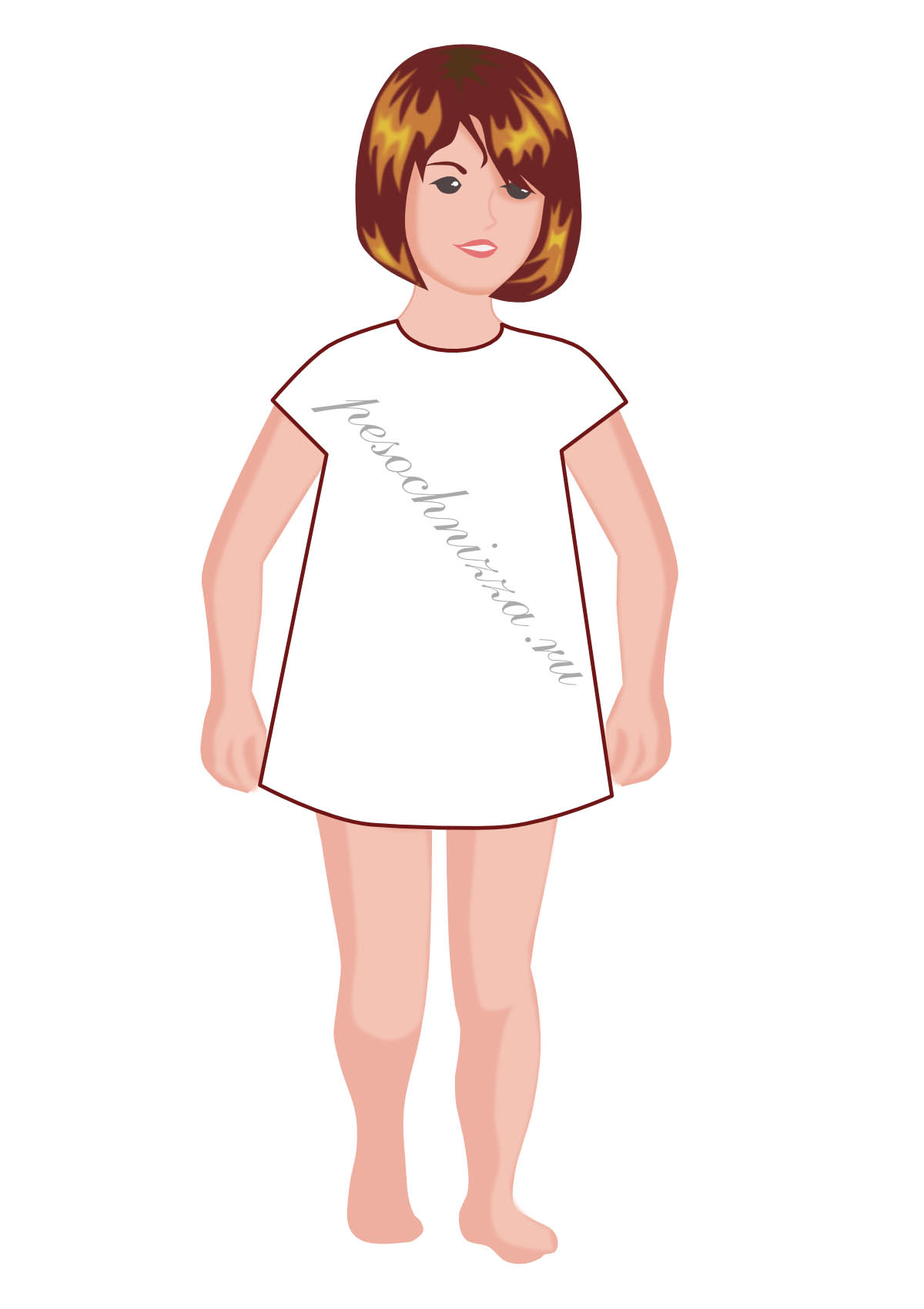 Тексты песен1 Текст песни «Блестящий учитель»Календарь удивлённо листает страницы,День учителя снова ребята у Вас.Пусть во сне Вам сегодня Жар-Птица,приснитсяНу, а завтра её Вам подарит Ваш класс.Солнце Вам подмигнёт - неплохая примета-(Да ещё если встанете с левой ноги)...Вы - Чудесный Учитель, запомните это,И у Вас несравненные ученики!Пусть душа Ваша петь никогда не устанет,Ведь под песню приятнее всё-таки жить.Хорошо бы увидеться с Сашей, иль Таней,И чему-нибудь доброму их научить.Ну, а грусть - далеко-далеко, это где-то,А пока что глаза веселы и мягки...Вы - Прекрасный Учитель, запомните это,И у Вас превосходные ученики!Не тревожьтесь, и в памяти всё разложите:Цель урока - добро, запишите в свой план.И пятёрки, пятёрки, пятёрки дарите -Остальные оценки не свойственны Вам.Вам опять не уснуть, Вам опять до рассветаТо задачки решать, то писать им стихи...Вы - Блестящий Учитель, запомните это!И у Вас бесподобные ученики!2. «Если б я был султан» (на мотив песни из к/ф «Кавказская пленница»)Если б я был султан, в школу б я пошелИ учителем стал, книжки бы прочел,Но с другой стороны при таких делахСтолько бед и забот – ах, спаси Аллах.Припев :Совсем неплохо учителем бытьГораздо лучше в спокойствии жить.Знаем мы, султаны, как вам тяжело,Все успей, все учти с нашими детьми.Слезы льются рекой, но хотим сказатьВам спасибо от нас сотни – сотни раз.Припев :Совсем неплохо учителем бытьГораздо лучше в спокойствии жить.Всем хотим от души счастья пожелатьИ для новых побед силушки набратьВсем учителям шлем пламенный приветСкажем так: лучше вас в этом мире нет.Припев:Совсем неплохо учителем бытьИ в нашей школе детишек учить.Мы любим вас, родные ваши лица текст песниМы любим вас, родные ваши лица,
Вы крылья дали нам, путевку в жизнь,
Чтоб долететь могли мы словно птицы,
До мудрости заснеженных вершин.Припев:
Учителя-для нас, вы - свет в окошке,
Свет знаний, свет ума и теплоты.
И даже, если сердитесь немножко.
В глазах, у вас, озера доброты.
И даже если, сердитесь немножко,
В глазах у вас озера доброты.Спасибо вам, за истины простые,
Спасибо за терпение и труд.
Спасибо, что для нас определили,
В мир знаний восхитительный маршрут.Припев.Проигрыш.Желаем счастья, сил вам и здоровья,
Цветов, успеха, радости, любви,
Учеников веселое сословье,
Мечтаем, чтобы вечно жили Вы,Учителя-для нас, вы - свет в окошке,
Свет знаний, свет ума и теплоты.
И даже, если сердитесь немножко.
В глазах, у вас озера доброты.Припев.УМА ПАЛАТАМОРЕ ЖЕЛАНИЯТИТАНИЧЕСКОЕ ТЕРПЕНИЕВСЕЛЕННАЯ ТВОРЧЕСТВАЗАПРАВЛЕННАЯ ОГРОМНЫМ ИНТУЗИАЗМОМРАСПИСАНИЕ УРОКОВМЕТОДИЧЕСКОЕ ОБЪЕДИНЕНИЕЖУРНАЛЫ ТЕТРАДИКЛАССНЫЕ ЧАСЫКРУЖКИУРОКИПЛАНЫКАБИНЕТ ДИРЕКТОРАУЧИТЕЛЬСКАЯКАБИНЕТЫ ХИМИИ, ФИЗИКИ, МАТЕМАТИКИ, ИНФОРМАТИКИСПОРТИВНЫЙ ЗАЛБИБЛИОТЕКАМУЗЕЙ	КОМНАТА РЕЛАКСАУЮТНОЕ КАФЕ В ШКОЛЕ11 КЛАСС СДАЛ ЭКЗАМЕНЫ ЕГЭ, ОГЭ НА «4» и «5»НАГРУЗКА УЧИТЕЛЕЙ В НЕДЕЛЮ 10 ЧАСОВКАЖДЫЙ ГОД БЕСПЛАТНАЯ ПУТЁВКА КУДА ПОЖЕЛАЕТ УЧИТЕЛЬЛУЧШИЕ КУРОРТЫ МИРА ДЛЯ НАШИХ ПЕДАГОГОВИ ВСЁ ПОД СЛИВКАМИ СТО ТЫСЯЧНОЙ ЗАРПЛАТЫ